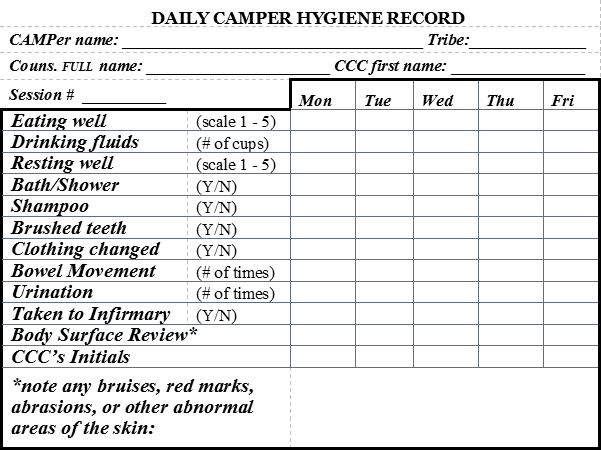 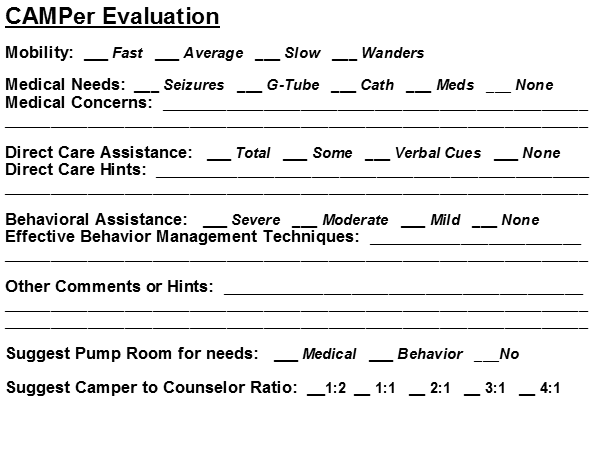 Return Hygiene Card to CCC on Friday.Do not give this card to the parents!This is a document that must be kept on file.